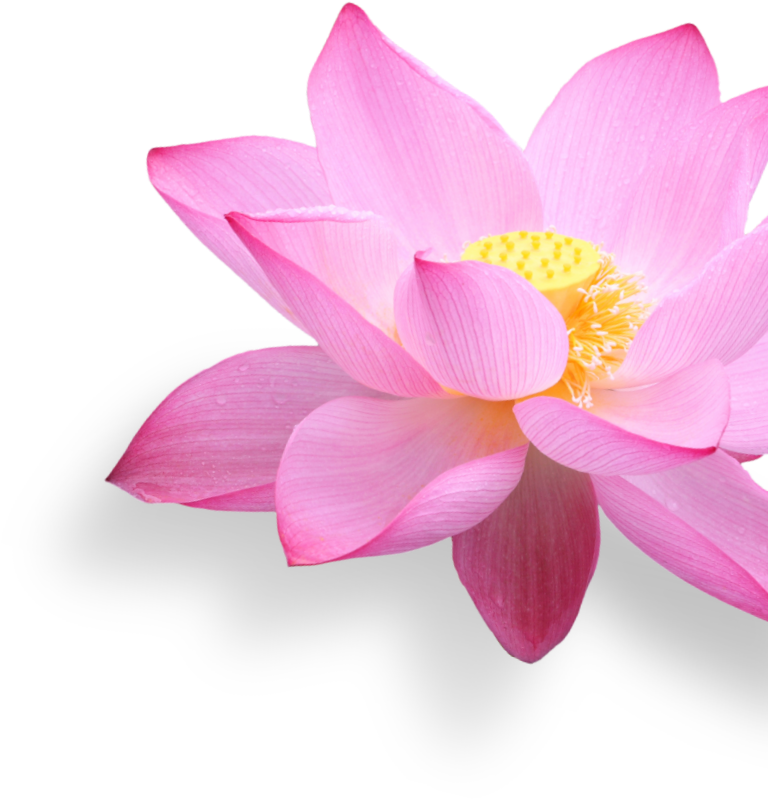 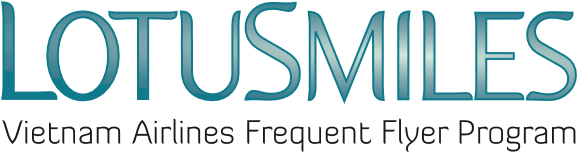 위임장제 이름은 …………………입니다.

다음 정보와 같이……………………………………………..(이)라는 승객에게 위임을요청합니다.이름:신분증/주민등록증/여권 번호:전화:이메일:다음을 포함하여 내 골든 로터스 계정과 관련된 거래를 수행하기 위해 저를 대신하여 골든 로터스 프로그램에 연락할 겁니다: 계정 활동과 관련된 정보 제공 요청 보너스 요청 추가 마일리지 요청 마일 구매/양도이 위임서는 ……………………………….. 날짜부터 ……………………………날짜까지 유효합니다.위임 활동 추진 시 제출해야 하는 서류:위임장골든 로터스 회원 카드 또는 골근 로터스 회원 카드 사진회원의 신분증/주민등록증/여권 복사본위임받는자의 신분증/주민등록증/여권 복사본주의사항: 위임받는자이 베트남 항공의 매표소나 지점에 상품을 수령하러 오는 경우 위 서류의 원본을 제시해야 합니다.회원은 특정 위임 기간 동안에한 사람에게만 위임할수 있습니다.베트남항공의골든로터스 약관및개인정보 보호정책에 동의합니다.날짜      년    월    일회원 서명